The Nuffield Early Language Intervention - Covid-19 Rollout EvaluationINFORMATION SHEET FOR PARENTS / GUARDIANSEthics Approval Reference: [CIA-21-249]Your child’s school is currently using the Nuffield Early Language Intervention (NELI) in Reception, as part of the government’s Covid19-recovery effort. NELI is a 20-week language enrichment programme, delivered in small group and individual sessions; it focuses on developing children’s listening and narrative skills and building their vocabulary. As part of using NELI this year, all children in Reception completed a child-friendly, 10-minute oral language screening (www.LangaugeScreen.com), running on a touchscreen tablet. They will be doing this once more later this year, so the school can see the progress children have made. While existing research into NELI has shown that it is very effective in developing children’s language, the current Covid-19 recovery roll-out of the programme to many thousands of schools across the country now provides a wonderful opportunity to measure the effectiveness of NELI on a much larger scale than has been possible before.In order to do so, the headteacher of your school has agreed to provide the University of Oxford with information on which children in Reception are taking part in NELI.  This will allow us to measure the progress in language skills made by children in schools across the country using NELI. This information will be very important in informing the development of language interventions that deliver lasting benefits for children in their early years in school.What happens to the data collected for the research?Data for each child are kept strictly confidential. Only a code number will be used to identify children, and any written records will be kept in a locked filing cabinet in the University. Your child’s data will be combined with the data from other children for statistical treatment and not used in any way that would identify your child. We aim to use the data to measure the success of the intervention in improving the oral language skills of the children who take part. Research data (not sensitive/personal data) will be kept securely for a minimum of three years according to University Policy. Only fully anonymised data will be shared with research partners.Please see the Privacy Notice at the end of this document for further detail on how personal data will be collected and used.Statement of any benefits or riskTaking part in this research will be of no risk to your child. The research will be of benefit to future classes of children, as well as teaching staff in terms of their professional development as practitioners delivering effective interventions to children. Who is conducting this research?The research project is led by Professor Charles Hulme at the University of Oxford. This study has received ethical approval from the University of Oxford’s Research Ethics Committee [Reference: CIA-21-249].What if there is a problem?If you have a concern about any aspect of this project, please contact the University of Oxford research team at neli.r@education.ox.ac.uk. You should receive an acknowledgement of your concern within 10 working days, which gives you an indication of how it will be dealt with. If you remain unhappy or wish to make a formal complaint, please contact the chair of the Research Ethics Committee at the University of Oxford (Chair, Social Sciences and Humanities Inter-Divisional Research Ethics Committee; Email: ethics@socsci.ox.ac.uk; Address: Research Services, University of Oxford, Wellington Square, Oxford OX1 2JD). The chair will seek to resolve the matter promptly.What should I do next?If you DO NOT WISH us to include your child’s anonymised data in the research outlined above, please fill in the form on the last page of this document and return it to your child’s class teacher. If you are happy for your child’s anonymised data to be included there is no form to sign. If you would like to discuss the research with someone beforehand (or if you have questions afterwards), please contact the research team:  Nuffield Early Language Intervention Research GroupDepartment of EducationThe University of Oxford15 Norham Gardens Oxford OX2 6PYEmail: neli.r@education.ox.ac.ukPrivacy NoticeThe Research team delivering the Covid-19 recovery rollout of the Nuffield Early Language Intervention take privacy very seriously and in light of the new General Data Protection Regulations (GDPR) set out in this privacy notice how we will use and look after the personal information that we collect in order to conduct this research. The Research team are the University of Oxford who are the data controllers of the data they collect and are responsible for the processing of any personal data that is collected from schools in order to identify which children have received NELI. The Research team have put appropriate security measures in place to keep personal data secure and to prevent any unauthorised access to or use of it.Data for each child will be kept strictly confidential. Only a code number will be used to identify children, and any written records will be kept in a locked filing cabinet in the University of Oxford. Results from each child will be combined with the results from other children for statistical treatment and not used in any way that would identify children. Only fully anonymised data will be shared with research partners. What personal data will be collected?Personal data means any information about an individual from which that individual can be identified. The Research team will collect, use, and store this personal data for each child in order to be able to match their status as having received/not received NELI with LanguageScreen assessment data. Once the research data has been matched it will be anonymized.How will this personal data be used?The Research team will only use personal data for the purposes outlined in the table below, which describes all the ways that children’s personal data will be used in this research. Storage of data after the end of the trial:Research data (not sensitive/personal data) will be kept securely by the University of Oxford for a minimum of three years according to University Policy. OPT OUT FORMIf you DO NOT want your child to participate in the research, The Nuffield Early Language Intervention Covid-19 Rollout Evaluation, please fill out the form below and return it to the school by 25/06/2021. If the school does not receive an opt-out form from you by this date, information on whether your child received NELI this year will be shared with the Nuffield Early Language Intervention Research team at the University of Oxford, as described in the accompanying information sheet.-------------------------------------------------------------------------------------------------------------------------------I, the undersigned, am providing notification that I DO NOT wish for information on whether my child received NELI to be included in the research titled The Nuffield Early Language Intervention – Covid-19 rollout evaluation.Name of child:  						Name of parent/guardian:  					Name of School: _________________________________________________________________Signature:  				Date:  			Personal Information DataPersonal Information DataPersonal Information DataPersonal Information Datawhat will be collected?who collects it?who uses it?What will be used for?Pupil dataAdministrative data: Name, Unique Pupil Number (UPN), Date of birth, NELI status (child receiving/not receiving NELI)University of OxfordUniversity of Oxford NELI rollout evaluation, academic publicationsPupil dataLanguageScreen assessment data OxEd and Assessment, LtdUniversity of Oxford NELI rollout evaluation, academic publicationsDepartment of EducationThe University of Oxford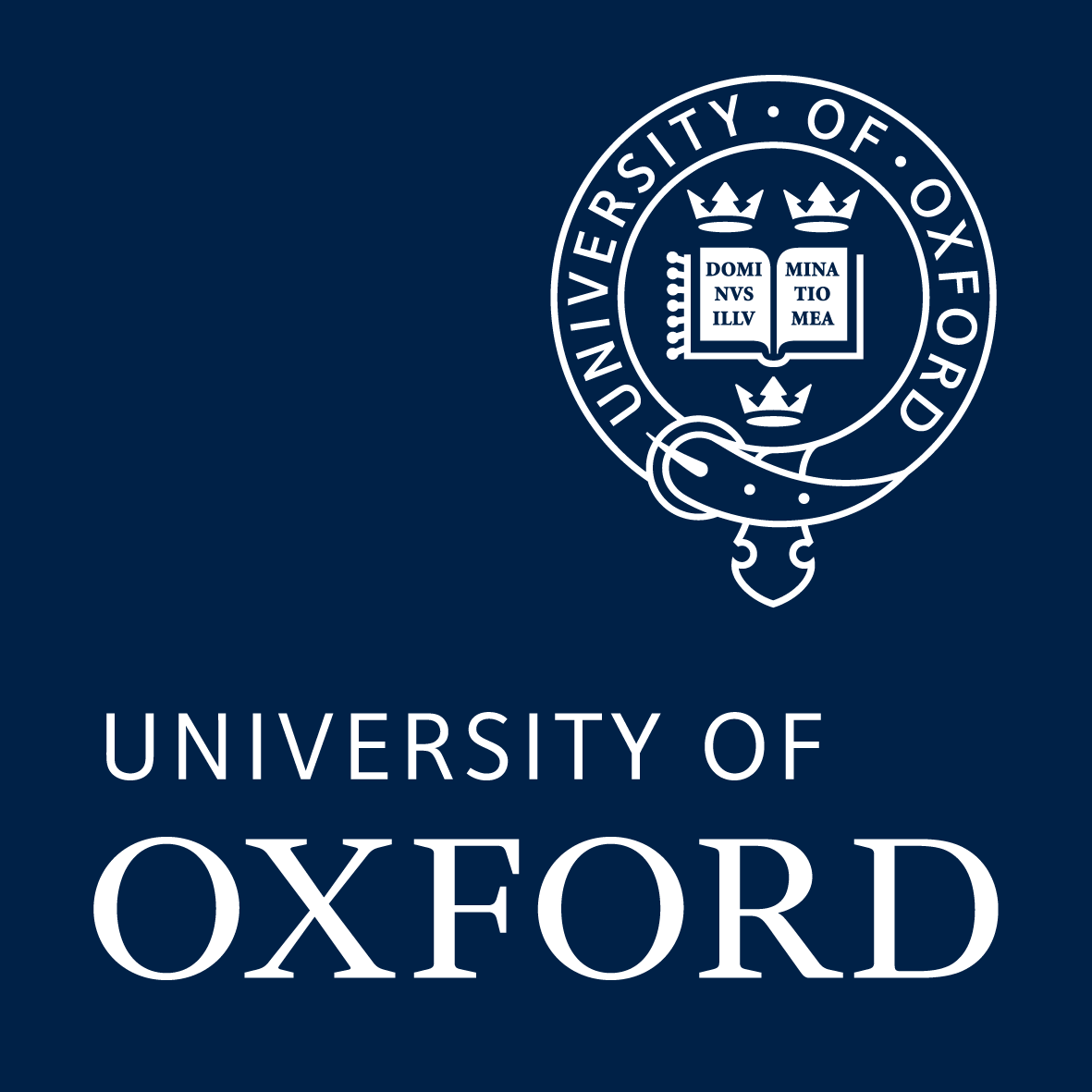 Professor Charles HulmeDepartment of Education, 15 Norham Gardens, Oxford, OX2 6PYDirect Line: 01865 284096E-Mail:charles.hulme@education.ox.ac.uk